Sudoku Activity #14: 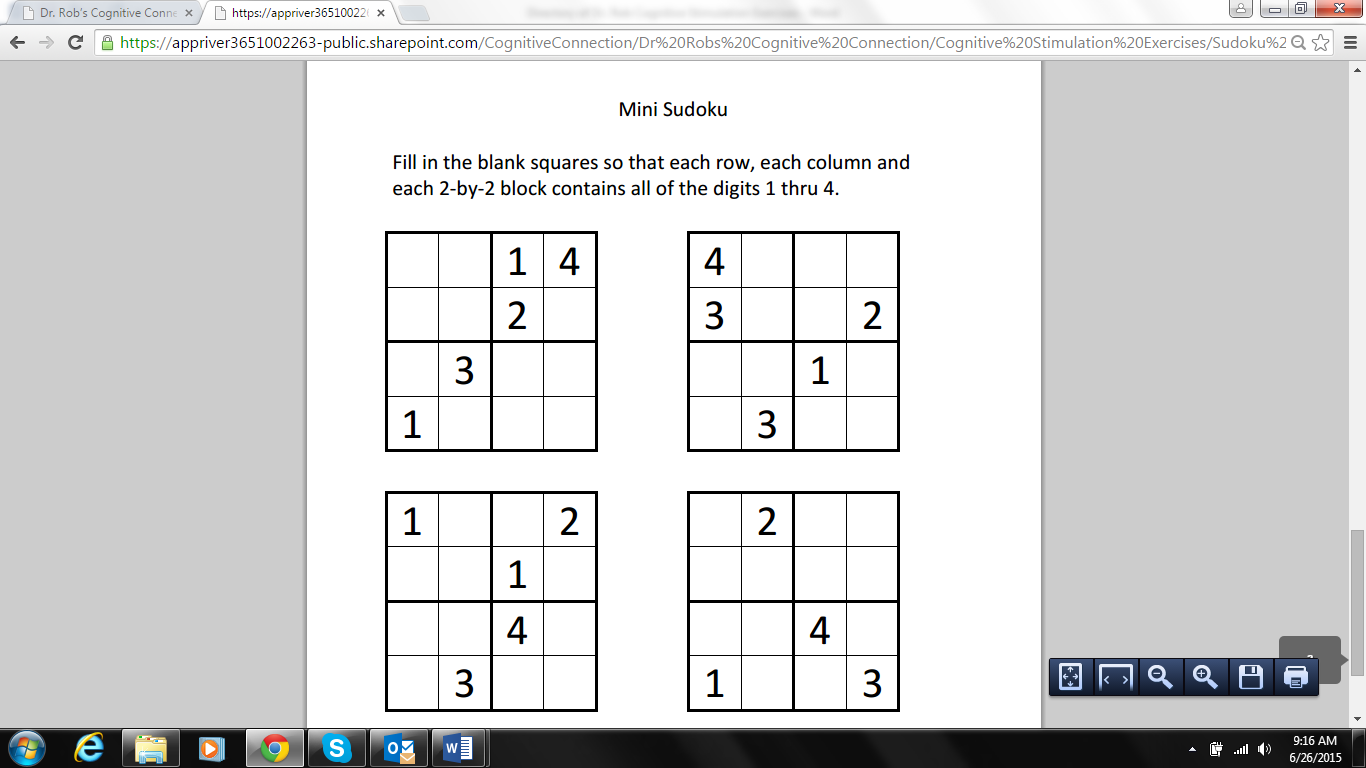 Sudoku Activity #14: SOLUTIONS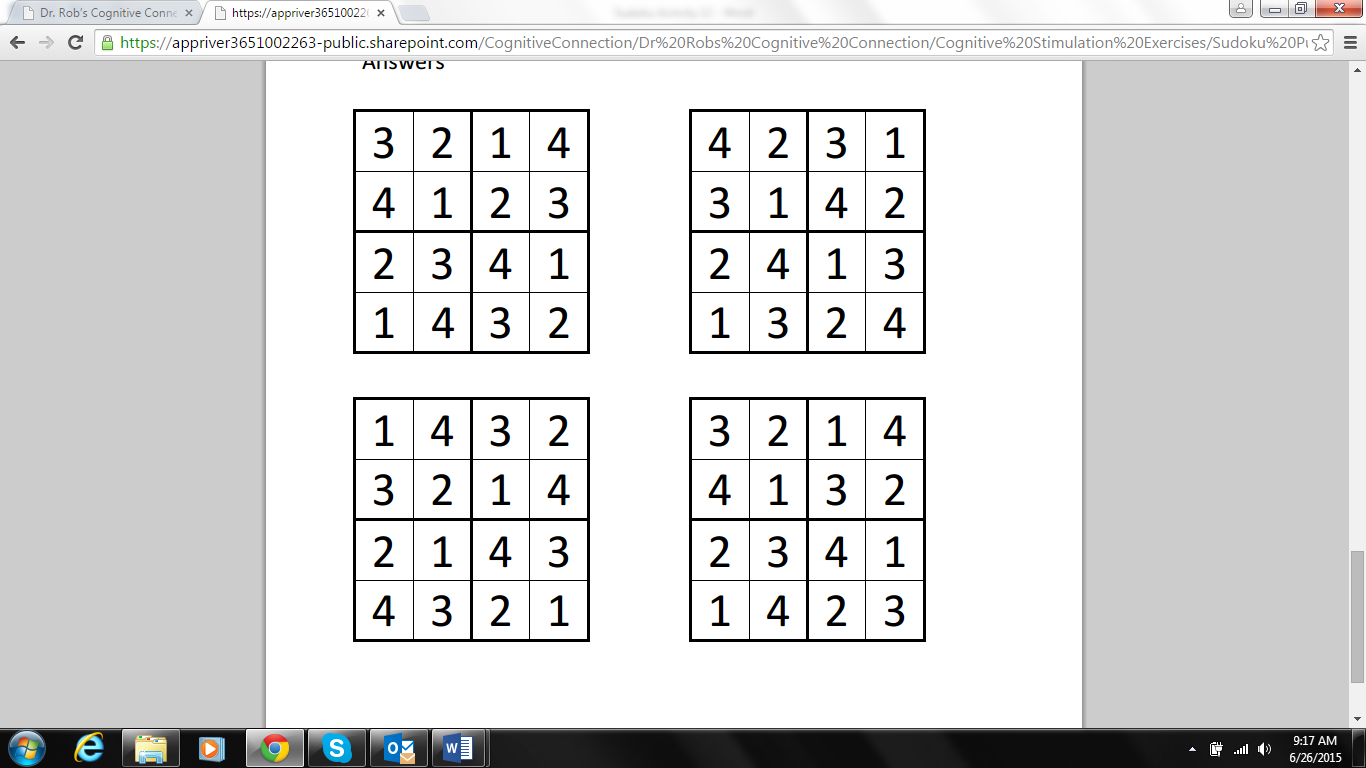 